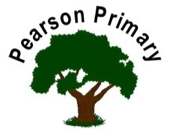 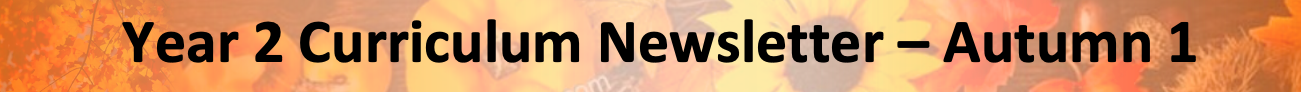 WritingWritingAs writers this half term we will consolidate all we learned in year 1. We will be using capital letters and full stops, extending some sentences with conjunctions and using adjectives to make our writing more interesting. As writers this half term we will consolidate all we learned in year 1. We will be using capital letters and full stops, extending some sentences with conjunctions and using adjectives to make our writing more interesting. As writers this half term we will consolidate all we learned in year 1. We will be using capital letters and full stops, extending some sentences with conjunctions and using adjectives to make our writing more interesting. 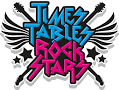 MathsMaths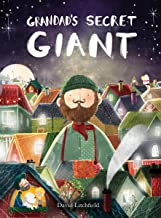 Reading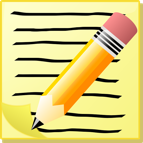 As writers this half term we will consolidate all we learned in year 1. We will be using capital letters and full stops, extending some sentences with conjunctions and using adjectives to make our writing more interesting. As writers this half term we will consolidate all we learned in year 1. We will be using capital letters and full stops, extending some sentences with conjunctions and using adjectives to make our writing more interesting. As writers this half term we will consolidate all we learned in year 1. We will be using capital letters and full stops, extending some sentences with conjunctions and using adjectives to make our writing more interesting. During our maths lessons we will be securing our understanding of place value. We will be learning and using vocabulary to explain our thinking in maths.  Our focus times table is 2. During our maths lessons we will be securing our understanding of place value. We will be learning and using vocabulary to explain our thinking in maths.  Our focus times table is 2. This term we will be reading Grandads Secret Giant. We will learn to retrieve information independently. We will continue to develop our reading skills and fluency during daily phonics sessions.As writers this half term we will consolidate all we learned in year 1. We will be using capital letters and full stops, extending some sentences with conjunctions and using adjectives to make our writing more interesting. As writers this half term we will consolidate all we learned in year 1. We will be using capital letters and full stops, extending some sentences with conjunctions and using adjectives to make our writing more interesting. As writers this half term we will consolidate all we learned in year 1. We will be using capital letters and full stops, extending some sentences with conjunctions and using adjectives to make our writing more interesting. ScienceAs scientists we will study animals, including humans. We will learn about animal survival, food and our own hygiene.  We will make comparisons and sort using given criteria. ScienceAs scientists we will study animals, including humans. We will learn about animal survival, food and our own hygiene.  We will make comparisons and sort using given criteria. ScienceAs scientists we will study animals, including humans. We will learn about animal survival, food and our own hygiene.  We will make comparisons and sort using given criteria. ScienceAs scientists we will study animals, including humans. We will learn about animal survival, food and our own hygiene.  We will make comparisons and sort using given criteria. ScienceAs scientists we will study animals, including humans. We will learn about animal survival, food and our own hygiene.  We will make comparisons and sort using given criteria. Personal, Social, Health and Economics (PSHE)The school’s Jigsaw theme this half term is Being me in my world. Personal, Social, Health and Economics (PSHE)The school’s Jigsaw theme this half term is Being me in my world. 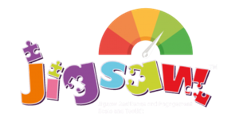 HistoryAs historians we will be learning why remembrance is significant. We will use sources of evidence and discuss our thoughts and findings with each other. HistoryAs historians we will be learning why remembrance is significant. We will use sources of evidence and discuss our thoughts and findings with each other. ScienceAs scientists we will study animals, including humans. We will learn about animal survival, food and our own hygiene.  We will make comparisons and sort using given criteria. ScienceAs scientists we will study animals, including humans. We will learn about animal survival, food and our own hygiene.  We will make comparisons and sort using given criteria. ScienceAs scientists we will study animals, including humans. We will learn about animal survival, food and our own hygiene.  We will make comparisons and sort using given criteria. ScienceAs scientists we will study animals, including humans. We will learn about animal survival, food and our own hygiene.  We will make comparisons and sort using given criteria. ScienceAs scientists we will study animals, including humans. We will learn about animal survival, food and our own hygiene.  We will make comparisons and sort using given criteria. This half term we will learn about ourselves and how to look after ourselves in the world we live in. This half term we will learn about ourselves and how to look after ourselves in the world we live in. This half term we will learn about ourselves and how to look after ourselves in the world we live in. HistoryAs historians we will be learning why remembrance is significant. We will use sources of evidence and discuss our thoughts and findings with each other. HistoryAs historians we will be learning why remembrance is significant. We will use sources of evidence and discuss our thoughts and findings with each other. ArtArtArtArtReligious EducationOur principal religion this half term is Christianity.Our linked religion is Islam.We will be learning about making choices.The key question that we will explore is:Lead us not into temptation. Right or wrong?Religious EducationOur principal religion this half term is Christianity.Our linked religion is Islam.We will be learning about making choices.The key question that we will explore is:Lead us not into temptation. Right or wrong?Religious EducationOur principal religion this half term is Christianity.Our linked religion is Islam.We will be learning about making choices.The key question that we will explore is:Lead us not into temptation. Right or wrong?MusicDuring our music lessons this half term we will be using our voices and developing as singers. We will also have some music lessons with the wider opportunities team and develop our understanding of making music with others. MusicDuring our music lessons this half term we will be using our voices and developing as singers. We will also have some music lessons with the wider opportunities team and develop our understanding of making music with others. This half term we will be developing our drawing skills.This half term we will be developing our drawing skills.This half term we will be developing our drawing skills.This half term we will be developing our drawing skills.Religious EducationOur principal religion this half term is Christianity.Our linked religion is Islam.We will be learning about making choices.The key question that we will explore is:Lead us not into temptation. Right or wrong?Religious EducationOur principal religion this half term is Christianity.Our linked religion is Islam.We will be learning about making choices.The key question that we will explore is:Lead us not into temptation. Right or wrong?Religious EducationOur principal religion this half term is Christianity.Our linked religion is Islam.We will be learning about making choices.The key question that we will explore is:Lead us not into temptation. Right or wrong?MusicDuring our music lessons this half term we will be using our voices and developing as singers. We will also have some music lessons with the wider opportunities team and develop our understanding of making music with others. MusicDuring our music lessons this half term we will be using our voices and developing as singers. We will also have some music lessons with the wider opportunities team and develop our understanding of making music with others. Religious EducationOur principal religion this half term is Christianity.Our linked religion is Islam.We will be learning about making choices.The key question that we will explore is:Lead us not into temptation. Right or wrong?Religious EducationOur principal religion this half term is Christianity.Our linked religion is Islam.We will be learning about making choices.The key question that we will explore is:Lead us not into temptation. Right or wrong?Religious EducationOur principal religion this half term is Christianity.Our linked religion is Islam.We will be learning about making choices.The key question that we will explore is:Lead us not into temptation. Right or wrong?MusicDuring our music lessons this half term we will be using our voices and developing as singers. We will also have some music lessons with the wider opportunities team and develop our understanding of making music with others. MusicDuring our music lessons this half term we will be using our voices and developing as singers. We will also have some music lessons with the wider opportunities team and develop our understanding of making music with others. 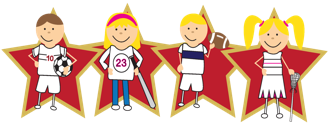 Physical EducationOur PE day is on Thursday. We will be learning about and developing our Athletics skills. Please send a PE Kit and leave it in school for the half term, if the weather permits, we will continue to do outdoor PE and therefore it may be on a different day. Physical EducationOur PE day is on Thursday. We will be learning about and developing our Athletics skills. Please send a PE Kit and leave it in school for the half term, if the weather permits, we will continue to do outdoor PE and therefore it may be on a different day. Physical EducationOur PE day is on Thursday. We will be learning about and developing our Athletics skills. Please send a PE Kit and leave it in school for the half term, if the weather permits, we will continue to do outdoor PE and therefore it may be on a different day. Physical EducationOur PE day is on Thursday. We will be learning about and developing our Athletics skills. Please send a PE Kit and leave it in school for the half term, if the weather permits, we will continue to do outdoor PE and therefore it may be on a different day. Physical EducationOur PE day is on Thursday. We will be learning about and developing our Athletics skills. Please send a PE Kit and leave it in school for the half term, if the weather permits, we will continue to do outdoor PE and therefore it may be on a different day. Physical EducationOur PE day is on Thursday. We will be learning about and developing our Athletics skills. Please send a PE Kit and leave it in school for the half term, if the weather permits, we will continue to do outdoor PE and therefore it may be on a different day. Physical EducationOur PE day is on Thursday. We will be learning about and developing our Athletics skills. Please send a PE Kit and leave it in school for the half term, if the weather permits, we will continue to do outdoor PE and therefore it may be on a different day. 